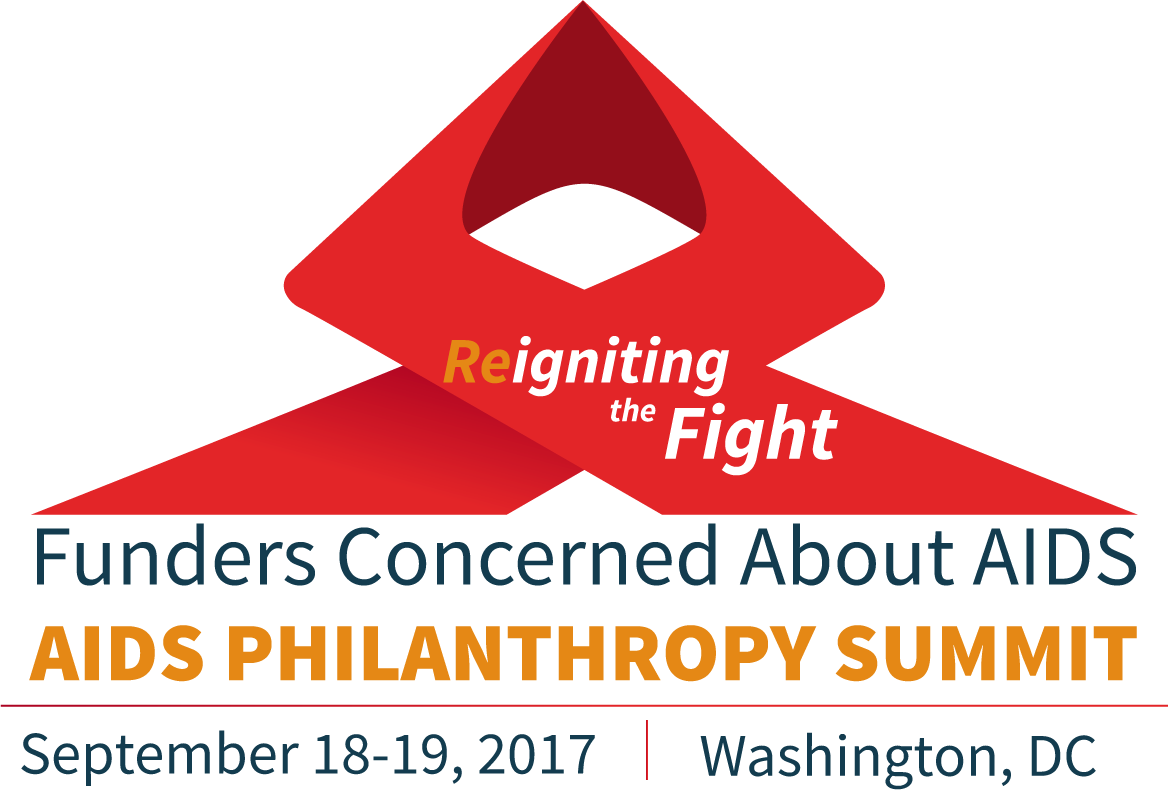 SUMMIT RESOURCESA selection of resources and reading from Summit session organizers. This list will be updated as necessary following the Summit. Have a resource to suggest? Send to sarah@fcaaids.org. DAY 1 SESSIONS Be Bold! Engaging in and Supporting Advocacy as an Act of ResistanceBolder Advocacy. Philanthropy Advocacy Playbook.  https://www.bolderadvocacy.org/focus-on-foundations/philanthropy-advocacy-playbook 
PLHIV Networks: A Good Idea in the 80s, An Even Better Idea TodayPeople Living with HIV Network Empowerment Project.  SERO NEP 2017. http://www.seroproject.com/network-empowerment-project/ People Living with HIV Networks Listing.  SERO NEP 2017. http://www.seroproject.com/state-networks/ Meaningful Involvement of People with HIV/AIDS (MIPA) AIDS United 2017. http://www.seroproject.com/wp-content/uploads/2017/05/Meaningful_Involvement_of_People_with_HIV_AIDS_MIPA.pdf The Denver Principles 1983.  http://www.seroproject.com/wp-content/uploads/2016/11/denver_principles-FINAL.pdf ’The Denver Principles’ Changed Healthcare Forever.  Mark S. King 2013.  https://www.poz.com/blog/how-the-denver-princ Greater Involvement of People with HIV/AIDS (GIPA) UNAIDS 2007.  http://data.unaids.org/pub/briefingnote/2007/jc1299_policy_brief_gipa.pdf A History Of The PWA Self-Empowerment Movement. M. Callahan and Dan Turner 1988.  https://web.archive.org/web/19990503115605/http://members.aol.com/sigothinc/pwahist1.htm A Grassroots History of the HIV/AIDS Epidemic in North America. James Gillett 2010. https://www.amazon.com/Grassroots-History-Epidemic-North-America/dp/0982659776 Advocacy Works! Forbes. Millions Could Die If Foreign Aid Is Cut, Gates Foundation Warns. September 2017. https://www.forbes.com/sites/matthewherper/2017/09/13/millions-could-die-if-foreign-aid-is-cut-gates-foundation-warns/#48c2459d1c70 Gates Study link: http://www.globalgoals.org/goalkeepers/datareport/case-studies/hiv Friends of the Global Fight. ‘Dear America’: A Campaign for U.S. Support of the Global Fund. http://www.theglobalfight.org/dearamerica/ Friends of the Global Fight. Brief: The Case for U.S. Investment in the Global Fund and Global Health. January 2017. http://www.theglobalfight.org/case-us-investment-gf-global-health/ KFF and UNAIDS. Financing the Response to AIDS in Low- and Middle-Income Countries: International Assistance from Donor Governments in 2016. July 2017http://www.kff.org/global-health-policy/report/donor-government-funding-for-hiv-in-low-and-middle-income-countries-in-2016/ Stop AIDS. A Stocktake Review of DFID’s Work on HIV and AIDS – Executive SummaryAccompanying infographicTreatment Action Group. Community Mobilization: An Assessment of Mechanisms and Barriers at Community-Based and AIDS Service Organizations in Nine U.S. Metropolitan Areas. January 2017.http://www.treatmentactiongroup.org/sites/default/files/comm%20mobiliaztion%20web_0.pdf Civil Society-driven Actions on Sustainability and Domestic Resource Mobilization for HIV and AIDS Abuja Declaration
http://arasa.info/files/7915/0235/4592/abuja_declaration.pdfPress statement: 2016 Malawi budget analysis
http://arasa.info/files/7115/0235/4592/PRESS_STATEMENT_BUDGET_ANALYSIS-1.pdf BONELA responds to the 2017 Botswana national budget speech
http://arasa.info/files/1615/0235/4597/RESPONSE_TO_THE_2017_BUDGET_SPEECH_-_Final.pdf Media articles on Malawi civil society domestic financing advocacy http://arasa.info/files/8815/0235/4505/Malawi_dossier_-_BMET.pdf Brief: Tanzania 2016/2017 health budgets
http://arasa.info/files/4315/0235/4614/Tanzania_health_budget_brief.pdf Policy briefs on 2015 domestic health budgets and financing for key population interventions in Botswana, Malawi and Tanzania 
http://arasa.info/index.php/download_file/view/1740/761/
http://arasa.info/index.php/download_file/view/1741/761/
http://arasa.info/index.php/download_file/view/1744/761/ 
HIV Health Care Access: The Impact of ACA Repeal Efforts and Budget Cuts AIDS Foundation of Chicago. Protect Our Care Illinois. http://protectourcareil.org/index.php/resources/  Funding Community Resilience – If Not Now, Then When?Open Democracy: Closing Space for Civil Society https://www.opendemocracy.net/openglobalrights/closing-space-for-civil-societyRed Umbrella Fund. China: A Case Study of Sex Worker Organising
http://www.redumbrellafund.org/china-case-study-sex-worker-organising/Red Umbrella Fund. APROSMIG: A Case Study
http://www.redumbrellafund.org/aprosmig-case-study/Red Umbrella Fund. Sisonke: A Case Study
http://www.redumbrellafund.org/sisonke-case-study/Meet the Changemakers: Funding Resilience, Building Leadership Capacity http://lnp.foundationcenter.org/training/calendar/washington-dc/funding-resilience-building-leadership-capacity-2016-09-08Resourcing for resilience: lessons from funding women’s rights movements http://civicus.org/images/SOCS2015_ESSAY20_ResourcingForWomensRights.pdf Capacity Building and Resilience: What Participants Learned through ArtsLab
http://www.giarts.org/article/capacity-building-and-resilience Integrated Security: The Manual 
http://www.integratedsecuritymanual.org/sites/default/files/integratedsecurity_themanual.pdf Our Right To Safety: Women Human Rights Defenders’ Holistic Approach to Protectionhttps://www.awid.org/sites/default/files/atoms/files/Our%20Right%20To%20Safety_FINAL.pdf Wellness, Self-Care and Security – Why this is Important to Feminismhttps://www.awid.org/news-and-analysis/wellness-self-care-and-security-why-important-feminism  SUMMIT RESOURCES: DAY 2 SESSIONS Girls and Young Women at the Center of the HIV ResponseAIDSpan. Global Fund Steps Up Investments on Women and Girls. January 2017.http://webcache.googleusercontent.com/search?q=cache:WZ9DG8eD9LkJ:www.aidspan.org/gfo_article/global-fund-steps-investments-women-and-girls+&cd=1&hl=fr&ct=clnk&gl=cmDEVEX. The big picture: Empowering, not just reaching, all women and girls. May 2016.https://www.devex.com/news/the-big-picture-empowering-not-just-reaching-all-women-and-girls-88033Janet Fleischman, Center for Strategic & International Studies. The Next Frontier: Stop New HIV Infections in Adolescent Girls and Young Women. July 2017. https://www.csis.org/analysis/next-frontierThe Global Fund to Fight AIDS, Tuberculosis and Malaria. Technical Brief: Adolescent Girls and Young Women in High-HIV Burden Settings. January 2017.https://www.theglobalfund.org/media/4576/core_adolescentgirlsandyoungwomen_technicalbrief_en.pdfUNAIDS. Guidance Document: HIV Prevention Among Adolescent Girls and Young Women. July 2016.http://www.unaids.org/en/resources/documents/2016/20160715_Prevention_girlsWomen 4 Global Fund (W4GF) website http://women4gf.org/Growing the Global Movement to End HIV Criminalization: Challenges and OpportunitiesGNP+ and HIV Justice Network. Advancing HIV Justice 2: Building momentum in global advocacy against HIV criminalisation. April 2016 http://www.hivjustice.net/advancing2HIV Justice Network. Beyond Blame: Challenging HIV Criminalisation @ AIDS 2016 (Video and written reports): http://www.hivjustice.net/aids2016HIV Justice Worldwide. A global campaign to abolish criminal and similar laws, policies and practices that regulate, control and punish people living with HIV based on their HIV-positive status. http://www.hivjusticeworldwide.org/AIDS and Rights Alliance for Southern Africa. HIV, TB and Human Rights in East and Southern Report, 2016 http://www.arasa.info/files/3314/8119/1044/ARASA_2016_Human_Rights_report.pdf2nd Africa Regional Dialogue on HIV, TB and the Law Issue brief: Criminalisation of HIV, TB and key and vulnerable populations, August 2017 http://africadialogue.net/wp-content/uploads/2017/08/ISSUE-BRIEF-05_Criminalisation-of-HIVTB-and-Key-and-Vulnerable-Populations.pdf 2nd Africa Regional Dialogue on HIV, TB and the Law Issue brief: Women, HIV, TB and the law, August 2017 http://africadialogue.net/wp-content/uploads/2017/08/ISSUE-BRIEF-04-Women-TB-HIV-and-the-Law.pdfOHCHR and UNAIDS. Expert meeting report: Understanding and building synergies for addressing the misuse of the criminal law and its impact on women, sex workers, people who use drugs, people living with HIV and LGBT persons. May 2017 https://tinyurl.com/criminallawsynergiesUNAIDS. Ending overly-broad criminalisation of HIV non-disclosure, exposure and transmission: Critical scientific, medical and legal considerations, May 2013 http://www.hivjustice.net/news/unaids-publishes-updated-detailed-guidance-on-hiv-criminalisation/Aging with HIV: Challenges and Opportunities
acria. roah Study https://www.acria.org/roah/ FCAA. HIV Philanthropy for Older Adults. September 2017. http://www.fcaaids.org/wp-content/uploads/2017/09/agingInforgraphic2017-FINAL.pdf Older Women Embracing Life (OWEL) http://www.owelinc.org/ Age Is Not A Condom http://ageisnotacondom.org/en/home/ What the Transgender Community Needs Grantmakers to KnowAIDS United. Meaningful Involvement of People with HIV/AIDS (MIPA). 2017https://www.aidsunited.org/resources/meaningful-involvement-of-people-with-hivaids-mipaAIDS United. Stepping Up: A Consensus Statement by Trans Leaders. 2017https://www.aidsunited.org/resources/stepping-up-a-consensus-statement-by-trans-leadersCenters for Disease Control and Prevention. HIV Among Transgender People. 2016http://www.cdc.gov/hiv/group/gender/transgender/ Funders Concerned About AIDS. HIV Philanthropy for Transgender Communities. 2014http://www.fcaaids.org/wp-content/uploads/2016/11/Infographic-HIV-Philanthropy-for-Transgender-Communities-in-2014.pdf Funders Concerned About AIDS. Putting the “T” in LGBT HIV Funding: Matching Funder Response to Community Needs. 2016.http://www.fcaaids.org/what-we-do/convenings/funder-briefing-programs/putting-the-t-in-lgbt-hiv-funding-matching-funder-response-to-community-needs/Transgender Law Center. Positively Trans: Initial Report of a National Needs Assessment of Transgender and Gender Non-Conforming People Living with HIV. 2016.http://transgenderlawcenter.org/wp-content/uploads/2016/02/PositivelyTrans-spreads-3.24.16.pdf TransLatin@ Coalition. The State of Trans Health: Trans Latin@s and Their Healthcare Needs. 2016. https://www.translatinacoalition.org/blog/2016/11/29/the-state-of-trans-health HIV in the U.S. South New York Times Magazine. America’s Hidden HIV Epidemic. June 2017. https://www.nytimes.com/2017/06/06/magazine/americas-hidden-hiv-epidemic.html Atlanta Journal Constitution. 5-part series - The Silent Epidemic: Black Gay Men and HIV http://specials.myajc.com/black-men-HIV/ Southern HIV/AIDS Strategy Initiative. HIV Stigma Study in the Deep South: Descriptive Findings. September 2017. https://southernaids.files.wordpress.com/2017/08/revised-stigma-report-formatted-in-pdf.pdf Southern HIV Impact Fund – Request for Proposals https://www.aidsunited.org/Funding-Opportunities/Southern-HIV-Impact-Fund-RFP.aspx 